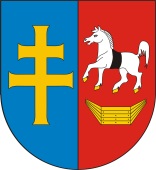 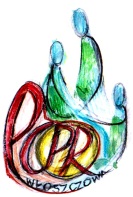 Nr sprawy ...................... …………………………, dnia……………..r.Wniosek o nieodpłatne użyczenie sprzętu rehabilitacyjnego/urządzeń pomocniczychDane osoby ubiegającej się o wypożyczenie sprzętu rehabilitacyjnego i urządzeń pomocniczych.                                                             ……………………………………........................................                                                            Podpis wnioskodawcy lub przedstawiciela ustawowego1.	Do wniosku dołączam: 1)	Orzeczenie o stopniu niepełnosprawności lub inne równoważne oraz zaświadczenie lekarskie wskazujące na konieczność korzystania z określonego typu sprzętu. 2)	Dowód tożsamości do wglądu. 3)	Upoważnienie do działania w imieniu Wypożyczającego 2.	Przedstawiciel ustawowy (dla małoletniego Wnioskodawcy), opiekun prawny lub pełnomocnik Imię (imiona} i nazwisko……………………………………………………………………….. syn/córka (imię ojca)……………………………………………………………………………. dowód osobisty seria…..……nr………...……….wydany w dniu.....................................przez ………………………………....................………nr PESEL……………….........……………. miejscowość………………......……..ulica……………………......nr domu……nr lokalu…… nr kodu……………poczta………………………..powiat…………………….nr tel…………. Ustanowiony opiekunem* /pełnomocnikiem*…………………………………………………. (postanowieniem Sądu Rejonowego z dnia ………………sygn.akt* / na mocy pełnomocnictwa potwierdzonego przez Notariusza…………………………z dn.…………….. repet. nr…………………… *zaznaczyć właściweOświadczenie  w sprawie wypożyczenia sprzętu      Oświadczam, że zapoznałem/am się z Regulaminem Wypożyczalni, a także z zasadami udostępniania oraz użytkowania wypożyczonego sprzętu i zobowiązuję się do ich przestrzegania. Ponadto lekarz wydający zalecenie udzielił mi informacji dotyczącej rodzaju zabiegu, czasu i częstotliwości jego trwania.W okresie wypożyczenia ponoszę pełną odpowiedzialność za wypożyczony sprzęt w tym finansową w przypadku uszkodzenia go podczas wypożyczenia.…………………………………..                                             ………………………………                                                                                       (miejscowość, data)                                                                   ( podpis wypożyczającego)Zgoda na przetwarzanie danych osobowychWyrażam zgodę na przetwarzanie danych osobowych i zgodnie z art. 13 ogólnego rozporządzenia o ochronie danych osobowych z dnia 27 kwietnia 2016 r. (Dz. Urz. UE L 119 z 04.05.2016) przyjmuje do widomości poniższe informacje:1) administratorem Pani/Pana danych osobowych jest Dyrektor Powiatowego Centrum Pomocy Rodzinie we Włoszczowie, ul. Wiśniowa 10, 29-100 Włoszczowa 2) kontakt z Inspektorem Ochrony Danych  możliwy jest pod adresem email: rk@ncnetcom.pl lub pd@ncnetcom.pl , 3) Pani/Pana dane osobowe przetwarzane będą w celu :  przetwarzanie jest niezbędne do wypełnienia obowiązku prawnego ciążącego na administratorze;przetwarzanie jest niezbędne do wykonania zadania realizowanego w interesie publicznym lub w ramach sprawowania władzy publicznej powierzonej administratorowi;w innych przypadkach Pani/Pana dane osobowe przetwarzane będą wyłącznie na podstawie wcześniej udzielonej zgody w zakresie i celu określonym w treści zgody; na podstawie art. 6 ust. 1 lit. c oraz art. 9 ust.2 lit. g - ogólnego rozporządzenia o ochronie danych osobowych z dnia 27 kwietnia 2016 r ,4) odbiorcami Pana/Pani danych osobowych będą wyłącznie podmioty uprawnione do uzyskania danych osobowych na podstawie przepisów prawa 5) Pana/Pani dane osobowe przechowywane będą przez okres niezbędny do realizacji wskazanych w pkt. 3 celów, a po tym czasie przez okres oraz w zakresie wymaganym przez przepisy prawa, 6) posiada Pani/Pan prawo do: żądania od administratora dostępu do swoich danych osobowych, ich sprostowania, usunięcia lub ograniczenia przetwarzania lub o  prawie do wniesienia sprzeciwu wobec takiego przetwarzania,  a także prawo do przenoszenia danych, 7) ma Pani/Pan prawo wniesienia skargi do organu nadzorczego, którym jest Prezes Urzędu Ochrony Danych Osobowych, 8) podanie Pani/Pana danych jest wymogiem ustawowym, wynika z realizacji obowiązków wynikających z przepisów prawa,  …………………………………..                                             ………………………………                                                                                       (miejscowość, data)                                                                   ( podpis wypożyczającego)  ………………………………..                                              Data  …………………………………..                Pieczęć                                                ZAŚWIADCZENIE              dla potrzeb Wypożyczalni Sprzętu Rehabilitacyjnego urządzeń pomocniczychImię, Nazwisko……………………………………………………………………………………………………………………….Data urodzenia………………………………………………………… Pesel…………………………………………………..Rozpoznanie:…………………………………………………………………………………………………………………………………………………………………………………………………………………………………………………………………………………………………………………………………………………………………………………………………………………………………………………………………………………………………………………………………………………………………………………………………………Konieczność użytkowania wymaganego sprzętu rehabilitacyjnego/urządzenia pomocniczego*……………………………………………………………………………………………………………………………………………….……………………………………………………………………………………………………………………………………………….……………………………………………………………………………………………………………………………………………………….………………………………………………………………………………………………………………………………………………….Pacjentowi udzielono informacji dotyczącej rodzaju zabiegu, czasu trwania i częstotliwości zabiegu.Okres wypożyczenia	     ………………………………………………………………………………………….                                                                     ……………………………………………………                                                                                                 Podpis/Pieczęć lekarza*proszę wymienić konkretny sprzęt rehabilitacyjny lub urządzenie pomocnicze Oświadczenie  w sprawie wypożyczenia sprzętuNiniejszym oświadczam,  że w dniu ..................................................  wypożyczyłem/am następujący sprzęt:.............................................................................................................................................................................................................................................................................. Otrzymałem/am sprzęt w pełni sprawny, zgodnie ze specyfikacją i w dobrym stanie technicznym.W okresie wypożyczenia ponoszę pełną odpowiedzialność za wypożyczony sprzęt w tym finansową w przypadku uszkodzenia go podczas wypożyczenia.Zobowiązuję się do jego zwrotu do dnia..........................................................................Wypożyczony sprzęt zwrócę osobiście osobie wypożyczającej.…………………………………..                                             ………………………………                                                                                       (miejscowość, data)                                                                   ( podpis wypożyczającego)                                                                          …………………………. dnia ……………………………………………………………………………………………………………………………………………………………………………………………………………UPOWAŻNIENIEJa………………………………………….……………………………………………………. urodzony……………..……………….w ………………………………………………………                              ( data urodzenia)                                                                ( miejscowość)legitymujący się dowodem osobistym numer………………………seria…………………….. upoważniam do odbioru oraz zwrotu wypożyczonego przeze mnie sprzętu rehabilitacyjnego do odbioru sprzętu rehabilitacyjnego ( terapeutycznego, pomocniczego)Pana/Panią ……………………………………………………………………………………………….Urodzonego(ą)………..……………….w ………………………………………………………                               ( data urodzenia)                                                                ( miejscowość)legitymujący się dowodem osobistym numer………………………seria……………………..…………………………………………                          ………………………………………Podpis osoby upoważniającej                                                      podpis osoby upoważnionejImię i nazwisko:…………………………….………………………………………………………………………………………………PESEL………………………………………Nr dowodu osobistego:……………………...Wydany przez:………………………………………………………………………………Adres zamieszkania:………………………………………………………………………………………………….Adres zamieszkania:………………………………………………………………………………………………….Data urodzenia:………………………………………………Telefon:………………………………………………Stopień niepełnosprawności:………………………………………………Imię i nazwisko przedstawiciela ustawowego/osoby odbierającej sprzęt:………………………………………………………………………………………………Rodzaj sprzętu, który ma być użyczony:…………………………………………….…………………………………………….Planowany okres użyczenia:od………………….do……………………..